УТВЕРЖДАЮ Руководитель проекта № 10095281                                                                                                          ________С.А.Конищева         «11» мая 2023 г Пояснительная запискао выполнении контрольного событияпроекта № 100952815.5.2 Проведение акции «Никто не забыт, ничто не забыто» - благоустройство захоронений ветеранов Великой Отечественной войны, памятника  погибшим воинам в МОУ «Горская средняя общеобразовательная школа»	В рамках реализации данного этапа проекта в МОУ «Горская средняя общеобразовательная школа» с 07.04.2023 года по 11.05.2023 года была проведена акция «Никто не забыт, ничто не забыто» с целью патриотического воспитания будущего поколения. Волонтёры убрали места захоронения участников Великой Отечественной войны, очистили могилы от листвы и травы, вырубили поросль и старые деревья, поправили покосившиеся кресты,  собрали весь мусор вокруг могил.        Время многое разрушает: не вечны люди, не вечны камни, не вечен даже свет далёких звезд. Но пока мы живы, пусть могилы тех, кто отстоял нашу Родину, будут неподвластны времени. Пусть они напоминают о том, что люди, уходя из жизни, оставляют за собой светлую память. Пусть это будет маленькая частичка доброты, благодарности и уважения всем тем, кто прошел все тяготы и принял на себя удары своей нелегкой судьбы.        По завершении акции директор школы Чумачек М.Н. наградила грамотами лучших волонтёров. И пусть нам никогда не будет «всё равно». Мы обещаем помнить!Рис.1 ФотоСтарший вожатый,член рабочей группы (Р)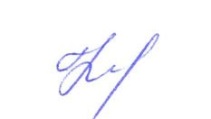 В.И.Кокорева                                                                         «11» мая 2023Советник директора по воспитаниючлен рабочей группы,ответственный за блок (Б)                                              Л.Г.Борзёнкова                                                                                             «11» мая  2023г.       Рис.1 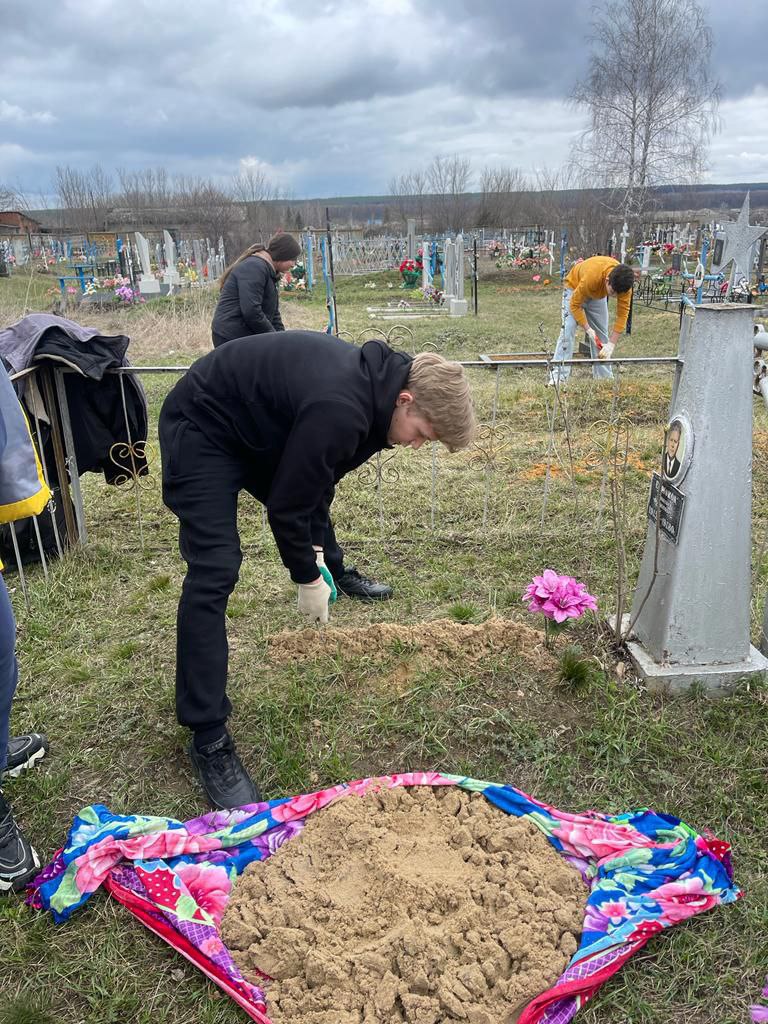 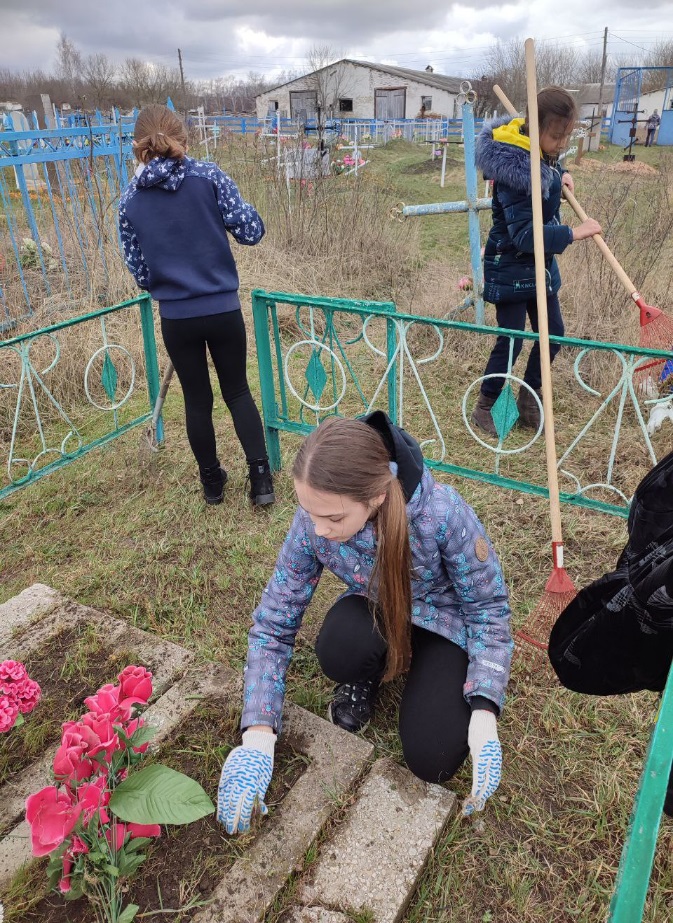 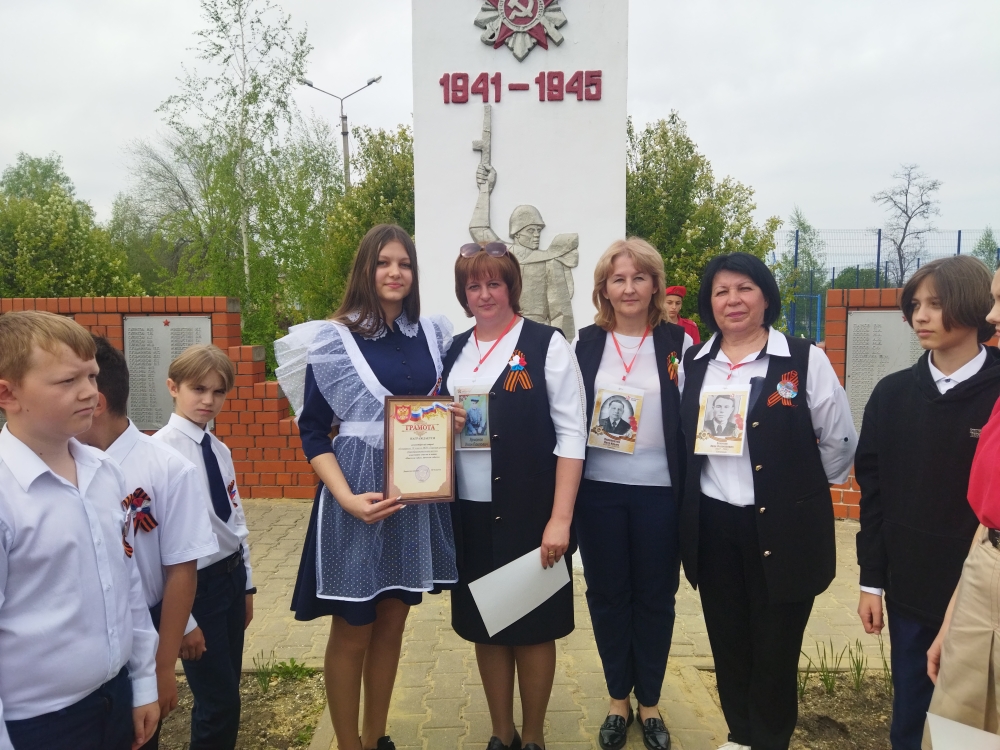 